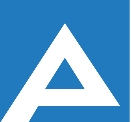 Agenţia Naţională pentru Ocuparea Forţei de MuncăLista candidaţilor care au promovat proba scrisă și sunt admişi la interviuNr. d/oNume, PrenumeComentariiȘef,  Direcția  ocuparea forței de muncă SorocaȘef,  Direcția  ocuparea forței de muncă SorocaȘef,  Direcția  ocuparea forței de muncă Soroca      1.Drăgălin CristinaInterviul va avea loc la data 12.10.2023, ora 14.00,Bir. 605